FOR IMMEDIATE RELEASE: July 24, 2020						DOG IS MY COPILOT CELEBRATES SAVING 15,000 ANIMALS The air transport nonprofit organization flies it’s 15000th passenger, Mini S’moresJACKSON HOLE, Wyo. — Dog Is My CoPilot, a nonprofit air transport organization, celebrates saving their 15,000th animal passenger S’mores was part of a well-loved group of 17 animals in El Paso,Texas. Her owner passed away this spring and the family was overwhelmed by the care needed to support the pets.  El Paso Animal Services was able to assist the family with their pets and knew she would be a good candidate for their transport program with Dog Is My CoPilot.  S’mores and the rest of the 75+ animal passengers on that rescue landed with one of our partners, One Tail at a Time, in Portland, Oregon and are waiting to be adopted into their furever homes! You can meet S’Mores here: https://bit.ly/3g73kFe "Partnering together with animal organizations like El Paso Animal Services ensures each animal waiting in an overcrowded shelter has the chanc e to find a home, and we are proud to be working together to save more lives. Every animal we transport saves two; the one that we save and the one that takes its place,” said Dr. Peter Rork, President and Chief Pilot for Dog Is My CoPilot.Dog Is My CoPilot  is a 501(c)3 non-profit founded in 2012 to transport dogs from areas of the United States where there is overcrowding in animal shelters to areas where animals are in demand. Since it’s inception, DIMC has saved 15,000 lives and counting. As opposed to long-distance ground transportation or the red tape of commercial flights, transporting animals in DIMC’s Cessna Caravan 208B nicknamed “The Big Dog” is very efficient and DIMC never charges the partners for flights.  This year, have doubled the number of our life saving flights to Texas with the help of the Petco Foundation and three new volunteer pilots.Since its founding, DIMC has grown from saving a few hundred lives a year to more than 2,500 annually. DIMC’s success is due to its dedicated team of organizers and supporters. As the COVID-19 pandemic continues to impact people and pets across our country, the need to transport animals from shelters to loving homes only grows. With your help, we can continue this life saving work and keep the Big Dog in the air. Join our flight team today by donating our $15,000 matching campaign: https://dogcopilot.org/donate/ “Our motivation to continue saving lives is knowing that we are rescuing animals in most critical need and connecting pets with people. We invite you to join our family in rescuing dogs and cats by supporting our matching campaign. Every little bit helps,” said DIMC Executive Director Kara Pollard. ABOUT DOG IS MY COPILOT: Dog Is My CoPilot is a non-profit organization that transports at risk animals from overcrowded shelters to adoption centers in other geographic regions where loving families are waiting to adopt the animals. We provide our air transportation services at no cost to the shelters and adoption centers. Since our inception in 2012, DIMC has flown over 15,000 animals to safety. To learn more visit: https://dogcopilot.org 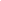 